Методическая разработка урока в рамках реализации обновленных ФГОС для обучающихся 6 классаФИО педагога: Воронцова Людмила АнатольевнаНазвание ОУ: Муниципальное бюджетное общеобразовательное учреждение «Средняя общеобразовательная школа №73» Предмет: МатематикаКласс: 6УМК: Мерзляк А.Г. Математика: 6 класс: учебник для учащихся общеобразовательных организаций, Москва: Вентана - Граф, 2018 годТема урока: «Сравнение чисел».Тип урока: Урок открытия новых знанийЦель урока: Выведение совместно с учениками правил сравнения рациональных чисел.Задачи урока:образовательные (формирование познавательных УУД): формировать умение сравнивать положительные и отрицательные числа, умение сравнивать числа с нулем, умение сравнивать отрицательные числа.  воспитательные (формирование коммуникативных и личностных УУД): формировать умение слушать и вступать в диалог, участвовать в коллективном обсуждении проблем.развивающие (формирование регулятивных УУД): развивать умение анализировать, сравнивать, обобщать, делать выводы, развивать внимание, формировать коммуникативную компетенцию учащихся; осуществлять оценку процесса и результатов деятельности; тренировать способность к рефлексии собственной деятельности и деятельности одноклассников.Виды деятельности: работа с информацией, работа с текстом учебника, индивидуальная работа, самостоятельная работа.Формы работы учащихся: фронтальная, индивидуальная.   Оборудование: магнитная школьная доска, дидактический материал.Этапы урока:Организационный момент, 2ʹ.Актуализация знаний, 5ʹ.Формирование новых знаний, 15ʹ.Физкультурная минутка, 1ʹ.Первичное закрепление,13ʹ.Задание на дом, 2ʹ.Рефлексия, 2ʹ.Технологическая карта урокаЭтапы урока, времяДеятельность учителяДеятельность ученикаПримечаниеПримечаниеОрганизационный момент, 2ʹ.-Доброе утро, ребята!Сегодня у нас очень важный урок. Вам предстоит совершить «Открытие», которому посвящена тема урока. Урок будет проходить в форме диалога, беседы, обсуждения решения определённых заданий. - Генри Форд сказал: «Собраться вместе - это начало, остаться вместе – это прогресс, работать вместе – это успех». Так пусть слова этого великого человека будут девизом урока.-Для улучшения внимания, ясности восприятия и речи проведём небольшую разминку, сделав упражнение «Шапка для размышлений»: «наденьте шапку», то есть мягко заверните уши от верхней точки до мочки три раза.Слушают вступительную речь учителя.Выполняют упражнение для улучшения внимания, ясности восприятия и речи.К уроку учащиеся приготовили учебник, тетрадь с домашней работой, тетрадь «Открытий», инструменты, дневник.К уроку учащиеся приготовили учебник, тетрадь с домашней работой, тетрадь «Открытий», инструменты, дневник.Актуализация знаний, 5ʹ.-При совершении новых открытий могут понадобиться уже известные факты.  Повторим их устно.-Посмотрите на доску. Даны числа.-Первое задание. Назовите: а) положительные числа;б) отрицательные числа; в) противоположные числа;г) что можно сказать про число 0? -Второе задание. Внимательно рассмотрите рисунки на доске и ответьте, какие из прямых являются координатными прямыми.-Третье задание. Используя магниты, отметьте на координатной прямой (№4) точки с заданными координатами: К(3) и М(7); Какая из точек будет расположена правее?С(-2) и F(5); Какая из точек расположена правее?Р(-6) и Е(-1); Какая из точек расположена на координатной прямой правее?- Четвёртое задание. Из двух чисел выберите то, у которого больше модуль.  - Молодцы! Отлично справились с этой работой.Ученики рассматривают записи на доске и отвечают на поставленные учителем вопросы.Три ученика поочередно выходят к доске и выполняют задание.-М(7)- F(5)- Е(-1)- Модуль числа 7 больше;- Модуль числа 5 больше;- Модуль числа 15 больше;- Модуль числа -10 больше;- Модуль числа -17 больше;- Модуль числа -6 больше.Записи на доске: Задание 1..Задание 2.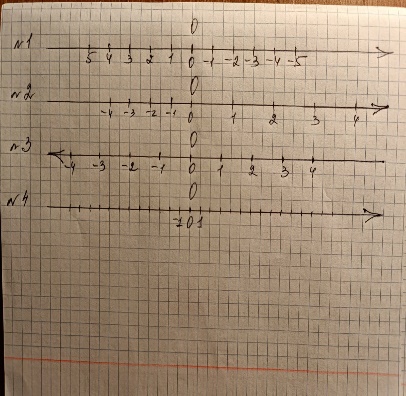 Задание 4.3 и 7; 5 и -2; -6 и 15; -10 и -2; -16 и -17; -2 и -6.Записи на доске: Задание 1..Задание 2.Задание 4.3 и 7; 5 и -2; -6 и 15; -10 и -2; -16 и -17; -2 и -6.Формирование новых знаний, 15ʹ.- Ежедневно уроки математики в 6Б классе я провожу в этом уютном кабинете. Вчера в кабинете температура была 19°С, а сегодня термометр показывает 21°С. Можно сказать, что вчера в кабинете было холоднее, чем сегодня. Или сегодня температура выше, чем вчера. - Вчера на улице термометр показывал -9°С, а сегодня -7°С. Сегодня теплее на улице. Или вчера температура воздуха была ниже.- Когда мы говорим теплее или холоднее, выше или ниже, то какую математическую задачу решаем?- Что нам приходится выполнять с числами?- Верно.- А с какими числами выполняем сравнение?- Так чему же будет посвящен наш урок. Сформулируйте тему урока.- Правильно. Запишите тему урока «Сравнение чисел» в тетрадь «Открытий».- Главная цель сегодняшнего урока: выведение правил сравнения чисел. - В пятом классе мы научились сравнивать натуральные и дробные числа с помощью координатного луча. Вспомните это правило. Какая из точек имеет большую координату?- Рассмотрим горизонтальную координатную прямую. 1) Сравните положительное число с нулём. Сделайте вывод.Сравните числа: 5 и 0; 0 и 1; 6,15 и 0; 0 и .2) Сравните отрицательное число с нулём.Сделайте вывод.Сравните числа: -3,6 и 0; 0 и - .3) Сравните отрицательное и положительное число. Сделайте вывод.Сравните числа: -3 и 1; 5 и -7; 8 и -8; -4 и 3.- Рассмотрим на координатной прямой точки Р(-6) и С(-2). Координаты этих точек отрицательные числа. Какая из них расположена правее? Как вы думаете, какое их двух отрицательных чисел больше?- Сравните числа: -6 и -2; -3 и -5; -7 и -1.- А если не будет перед глазами координатной прямой. Как тогда можно сравнить два отрицательных числа? - Оказывается, удобно сравнивать два отрицательных числа с помощью модуля.- Большее число будет расположено правее, то есть ближе к началу отсчёта. Значит его модуль, длина отрезка от нуля до числа будет меньше. - Какой вывод можно сделать, используя сравнение модулей отрицательных чисел.- Итак, подведем итог полученным «открытиям». При сравнении рациональных чисел обращаем внимание: 1. на знаки (отрицательное число всегда меньше положительного);2. на расположение на координатной прямой: чем правее, тем больше.3. на модули (у положительных чисел модуль больше и число больше; у отрицательных чисел модуль больше, число меньше)- Сравниваем.- Сравнивать.- С положительными и отрицательными; только с положительными;только с отрицательными.- «Сравнение положительных и отрицательных чисел».Записывают тему урока в тетрадь «Открытий».- Точка М имеет большую координату. На координатном луче точка с большей координатой расположена правее точки с меньшей координатой.Учащиеся делают попытки сформулировать правила.- Положительное число расположено правее нуля, поэтому любое положительное число больше 0.Устно проговаривают, как сравнили числа и записывают в тетрадь «Открытий» примеры..- Отрицательное число расположено левее нуля, поэтому любое отрицательное число меньше 0.Устно проговаривают, как сравнили числа и записывают в тетрадь «Открытий» примеры.- Положительное число всегда больше отрицательного.Устно проговаривают, как сравнили числа и записывают в тетрадь «Открытий» примеры.- Правее расположена точка С(-2).- То число больше, которое ближе к нулю (то, которое расположено правее на координатной прямой).Устно проговаривают, как сравнили числа и записывают в тетрадь «Открытий» примеры.Учащиеся делают попытки сформулировать правила.Учащиеся формулируют правило: Из двух отрицательных чисел больше то, у которого модуль меньше. Или меньше то, у которого модуль больше.Самостоятельно анализируют данную информацию.Учащиеся сами формулируют тему урока. Учитель записывает на доске:а>0, а – положительное числоУчитель записывает на доске:а<0, а – отрицательное числоУчитель записывает на доске: -6<-2│-6│>│-2│Учащиеся сами формулируют тему урока. Учитель записывает на доске:а>0, а – положительное числоУчитель записывает на доске:а<0, а – отрицательное числоУчитель записывает на доске: -6<-2│-6│>│-2│Физкультурная минутка, 1ʹ.- Физкультурная пауза. Выполним упражнение «Ленивые восьмёрки»: нарисуйте в воздухе в горизонтальной плоскости «восьмёрки» по 3 раза каждой рукой, а затем обеими руками.Встают (или можно выполнять сидя на стуле), выполняют упражнение, предложенное учителем.Это упражнение активизирует структуры мозга, обеспечивающие запоминание, повышает устойчивость внимания. Это упражнение активизирует структуры мозга, обеспечивающие запоминание, повышает устойчивость внимания. Первичное закрепление,13ʹ.- Ребята! Откройте учебники на странице 197. Прочитайте в тексте параграфа правила, выделенные чёрным шрифтом. - Надеюсь, что вы окончательно убедились в правильности своих выводов по теме «Сравнение чисел». И сейчас примените изученные правила при решении следующих упражнений.- Приглашаю одного желающего порешать задачи с карточки 1 у доски.Карточка 1    Сравните числа. 8,9 и 9,2;    4) -5,5 и -7,2;         7)  и ;-240 и 3,8; 5) -96,7 и -30,894; 8) 0 и 0, 0001;4,5 и -800; 6) -1000 и 0;   9)  и . - Примените полученные знания при решении следующей самостоятельной работы по вариантам с взаимопроверкой.Читают правила.Ученик решает с комментарием задание с карточки 1, записывает решение на доске.Выполняют решение задания с карточки 2.Остальные ученики классавыполняют решение задания с карточки 1 в тетради «Открытий»Ученикам выдаются листочки – заготовки (Карточка 2) для записи полученных ответов. Затем дети обмениваются листочками и выполняют взаимопроверку работ друг у друга. «Проверяющие» выставляют отметку.Карточка 2 Самостоятельная работа с взаимопроверкой.ФИ_______________________________________________Вариант 1. Сравните числаКарточка 2 Самостоятельная работа с взаимопроверкой.ФИ_______________________________________________Вариант 2. Сравните числаДля учащихся быстро выполнивших задание с карточки 2, можно предложить задание с карточки 3.Карточка 3. Расшифруйте слово.Для того, чтобы расшифровать имя индийского математика (жил в VΙΙ веке), который одним из первых начал использовать положительные и отрицательные числа, необходимо расположить числа в порядке возрастания.Положительные числа он называл «имущество», отрицательные числа – «долги».Ответ: _________________________________________________________________________Карточка 2 Самостоятельная работа с взаимопроверкой.ФИ_______________________________________________Вариант 1. Сравните числаКарточка 2 Самостоятельная работа с взаимопроверкой.ФИ_______________________________________________Вариант 2. Сравните числаДля учащихся быстро выполнивших задание с карточки 2, можно предложить задание с карточки 3.Карточка 3. Расшифруйте слово.Для того, чтобы расшифровать имя индийского математика (жил в VΙΙ веке), который одним из первых начал использовать положительные и отрицательные числа, необходимо расположить числа в порядке возрастания.Положительные числа он называл «имущество», отрицательные числа – «долги».Ответ: _________________________________________________________________________Карточка 2 Самостоятельная работа с взаимопроверкой.ФИ_______________________________________________Вариант 1. Сравните числаКарточка 2 Самостоятельная работа с взаимопроверкой.ФИ_______________________________________________Вариант 2. Сравните числаДля учащихся быстро выполнивших задание с карточки 2, можно предложить задание с карточки 3.Карточка 3. Расшифруйте слово.Для того, чтобы расшифровать имя индийского математика (жил в VΙΙ веке), который одним из первых начал использовать положительные и отрицательные числа, необходимо расположить числа в порядке возрастания.Положительные числа он называл «имущество», отрицательные числа – «долги».Ответ: _________________________________________________________________________Карточка 2 Самостоятельная работа с взаимопроверкой.ФИ_______________________________________________Вариант 1. Сравните числаКарточка 2 Самостоятельная работа с взаимопроверкой.ФИ_______________________________________________Вариант 2. Сравните числаДля учащихся быстро выполнивших задание с карточки 2, можно предложить задание с карточки 3.Карточка 3. Расшифруйте слово.Для того, чтобы расшифровать имя индийского математика (жил в VΙΙ веке), который одним из первых начал использовать положительные и отрицательные числа, необходимо расположить числа в порядке возрастания.Положительные числа он называл «имущество», отрицательные числа – «долги».Ответ: _________________________________________________________________________Задание на дом, 2ʹ.Читать § 33 учебника; записать правила в тетрадь «Открытий» со стр.197; выучить правила наизусть;№ 919, 920, 921, 922.Записывают домашнее задание в дневник.Учитель комментирует домашнее задание.Рефлексия, 2ʹ.- О чём мы сегодня на уроке вели речь?- Что в ходе рассмотрения новой темы мы хотели получить?-Какие задачи позволит решить наше «открытие»?- Кто из вас считает, что достиг цели, которую ставил учитель на уроке, на 100%, на 70%, на 50%, не достиг цели?- Урок окончен. До свидания! Желаю вам удачного дня!- О сравнении положительных и отрицательных чисел.- Мы хотели получить правила для сравнения рациональных чисел. - Наше «открытие» позволит решать задачи на сравнение рациональных чисел без координатной прямой, а используя понятие модуль числа.Поднимая руки, ученики дают ответы на поставленные вопросы.Выставление отметок учащимся за работу на уроке.